МУНИЦИПАЛЬНОЕ БЮДЖЕТНОЕ ДОШКОЛЬНОЕ ОБРАЗОВАТЕЛЬНОЕ УЧРЕЖДЕНИЕДетский сад общеразвивающего вида с приоритетным осуществлением деятельности по художественно-эстетическому развитию детей № 72 «Кэнчээри» Городского округа «Город Якутск»                                     677906 г. Якутск, с. Тулагино, ул. Николаева ,37 тел\факс: 207-289Всероссийском НПК «Кочневские чтения»
 «Развитие моторики и связной речи у детей старшего дошкольного возраста путем проектирования, конструирования и драматизации сказки»Учителя-логопеда - Илларионовой Натальи Вячеславовны2019Описание педагогической находкиАктуальность:Конструирование из Lego – одно из самых современных направлений развития детей. Оно позволяет учиться, играя. Конструируя, дети становятся проектировщиками и строителями, воплощая в жизнь свои идеи. Проектирование по мотивам сказки развивает фантазию, воображение, мелкую моторику и связную речь, обогащает словарный запас.Цель - развитие моторики и связной речи у детей дошкольного возраста путем проектирования, конструирования и демонстрации проекта сказки «Гуси-Лебеди» посредством применения разнообразных конструкторов).Задачи:Обучающие:Обучение соблюдению последовательности  и правильному составлению и пересказу сказок;Обучение соблюдению приемов соединения конструкторов, сочетания форм и цветовой гаммы;Развивающие:Развитие моторики, связной речи, словарного запаса, памяти, фантазии, воображения и умения творчески использовать приобретенные на занятиях  знания;Расширение представления о значении сказок.Воспитательные:Воспитание дружеских взаимоотношений и уважения своего и чужого труда.Формирование представления о том, что дружба, храбрость и  трудолюбие способны все преодолеть.Участники проекта: воспитанники детского сада – Петров Александр и Газиева Кира, руководитель – учитель-логопед МБДОУ Детского сада №72 «Кэнчээри» города Якутска Илларионова Наталья Вячеславовна.Использованные материалы: конструкторы Технолаб, LEGO DUPLO, LEGO CLASSIC, Изобретатель.Деятельность детей:Сбор информации и материала Конструирование фигур и декораций Составление общей композиции Драматизация сказкиЭтапы нашей работы:Подготовительный этап - сбор информации и материала, изучение литературы. Практический этап – конструирование фигур и декораций, составление общей композиции. Итоговый этап – драматизация сказки.Конструирование моделейПечка, речка и лес – конструктор Lego Duplo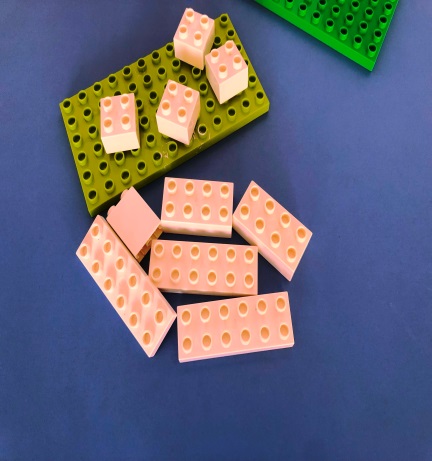 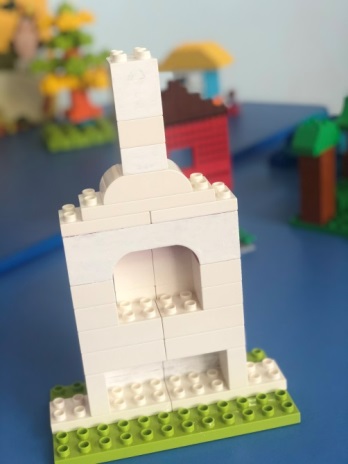 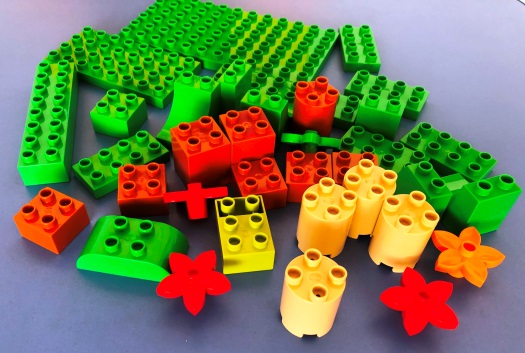 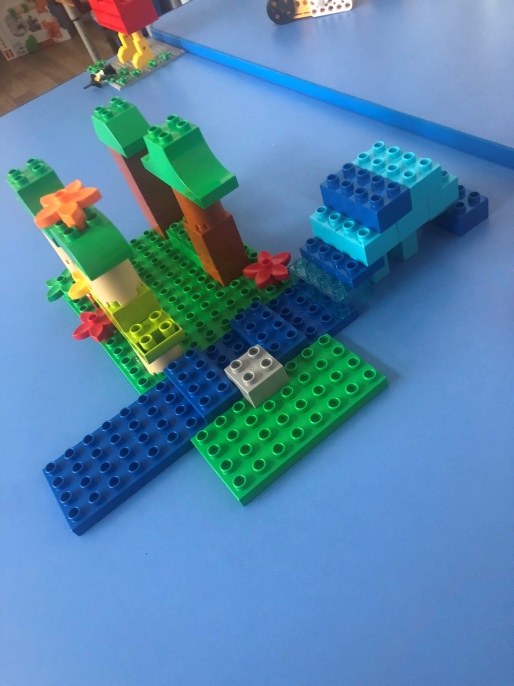 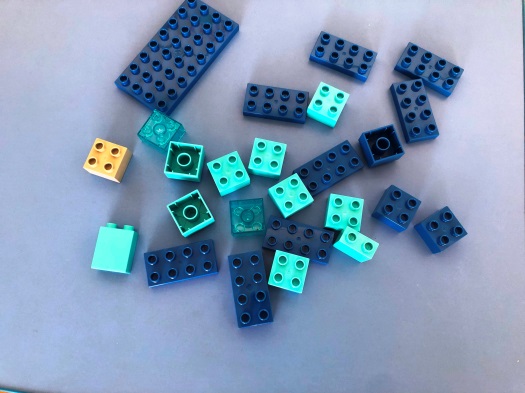 	Баба-Яга, Машенька и Ванечка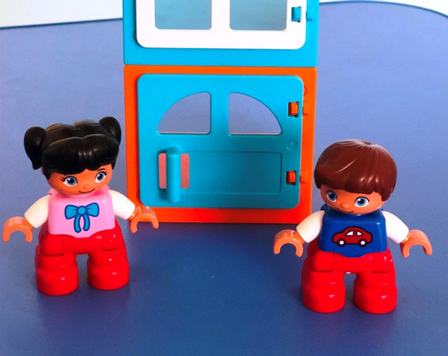 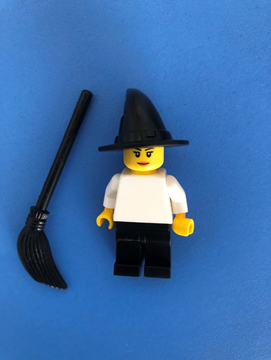 Гуси-Лебеди – конструктор Технолаб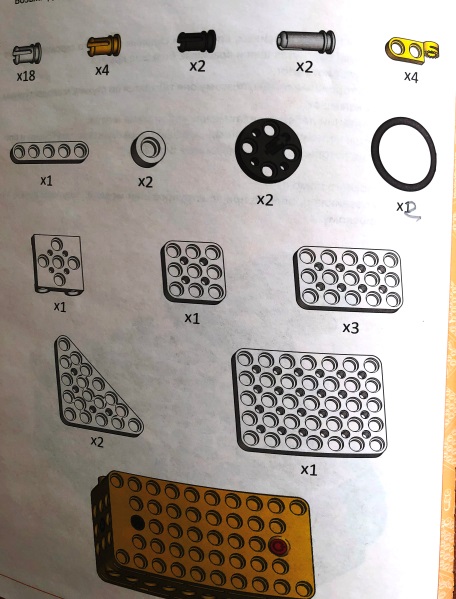 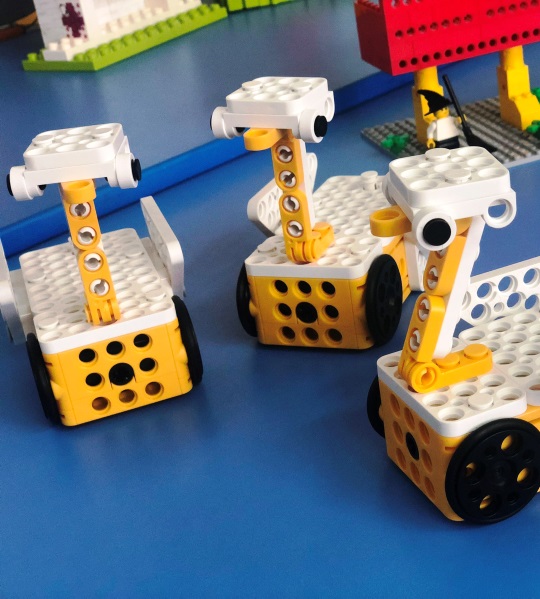 Яблоня – конструктор Изобретатель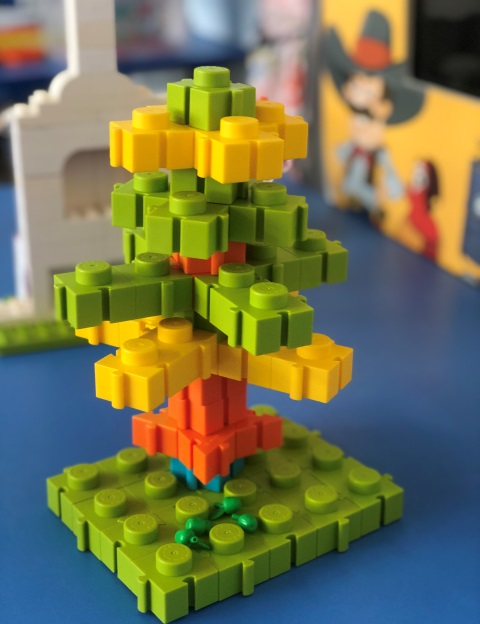 Избушка Баба-Яги – Lego Classic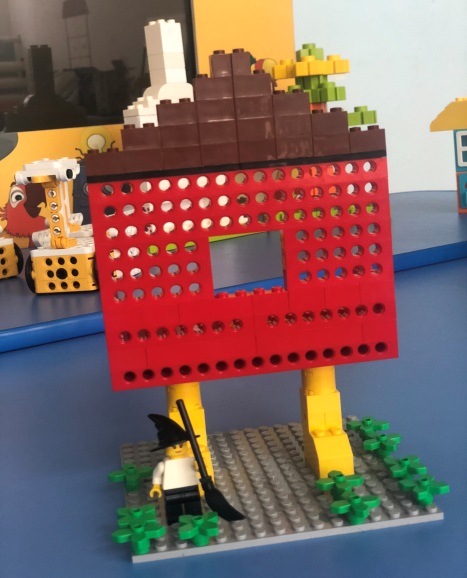 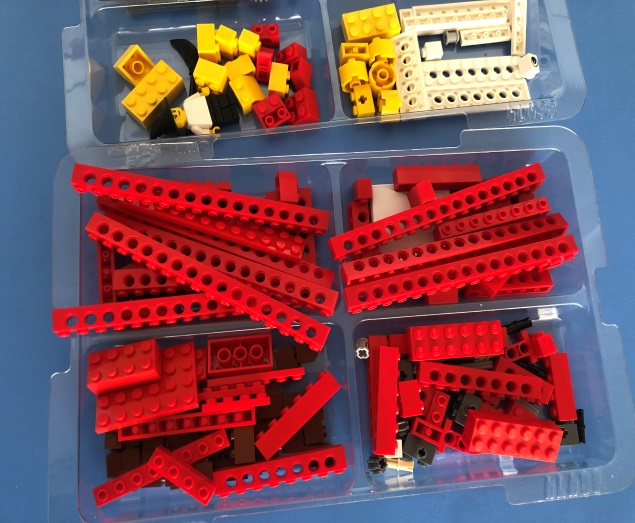 Составление общей композиции и драматизация сказки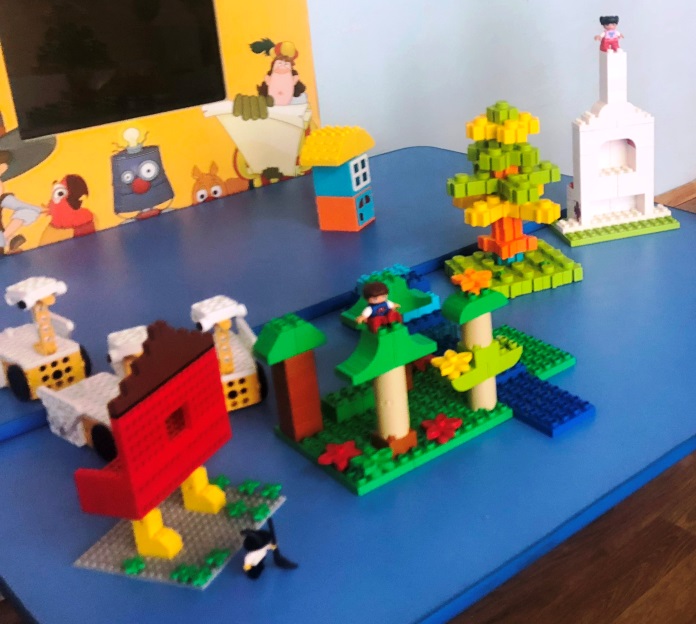    Общая картина составлена согласно последовательности событий, происходящих в сказке. Родители поехали в город и попросили Машеньку присмотреть за братиком  Ванечкой. Ослушалась девочка родителей, заигралась, украли Ванечку гуси-лебеди.Маша отправилась искать братца. На пути она встречает печку, яблоньку и речку. Все просили помощи у Машеньки. Достала из печи пирожки, стряхнула с яблони яблоки,  отодвинула камни с реки  и отправилась дальше в путь.Находит братца в избушке Бабы-Яги, и, схватив его, бросились  они бежать. Гуси бросаются в погоню, им помогают речка, яблонька и печка.Машенька и Ванечка возвращаются домой.ЗаключениеСказки – это бесценный источник мудрости и вдохновения для детей. В процессе работы над проектом мы создали и продемонстрировали сказку  «Гуси-Лебеди» посредством применения разнообразных конструкторов.Дети развили память, связную речь и закрепили умения правильного пересказа с соблюдением последовательности, а также развили мелкую моторику и научились сочетать формы, цветовую гамму, развили фантазию и  воображение, расширили представление о значении сказок, воспитали дружеские взаимоотношения.В процессе работы над проектом, в течение 3 занятий (по 20-25минут) мы создали, сконструировали композицию в течение 2 занятий, и продемонстрировали сказку «Гуси-Лебеди» посредством применения разнообразных конструкторов. Проект поспособствовал развитию связной речи, мелкой моторики, фантазии и воображения, расширил представление о значении сказок, воспитал дружеские взаимоотношения.Подобные проекты могут быть включены не только в деятельность учителя-логопеда, но и в работу воспитателей, психологов, педагогов дополнительного образования и родителей.  